Na podlagi javnega poziva promotorjem na spletni strani Občine Rogaška Slatina z dne 10. 8. 2020 podajamo vlogo o zainteresiranosti za izvedbo javno zasebnega partnerstva v projektu »Oskrbovana stanovanja Rogaška Slatina«.Oddajamo:Samostojno vlogoSkupno vlogo(Ustrezno obkrožite)1. Podatki o gospodarskem subjektu:Firma oz. imeZakoniti zastopnikDavčna številka in pristojni davčni uradŠtevilka transakcijskega računaMatična številkaNaslovŠtevilka telefonaŠtevilka telefaksaElektronska pošta za obveščanje vlagateljaKontaktna oseba vlagatelja za obveščanje2. Skupna vloga (vlagatelji izpolnijo, če so predložili skupno vlogo)Pri  izvedbi projekta bodo sodelovali naslednji partnerji: Podatki o partnerju v skupni vlogi (vlagatelj kopira podatke o gospodarskem subjektu pod točko 1 in izpolni obrazec v celoti, tolikokrat, koliko je partnerjev, ki oddajajo skupno vlogo). Datum: ____________________	Žig in podpis vlagatelja Vlagatelj poda oceno investicijskih stroškov za realizacijo projekta.Vlagatelj opredeli terminski načrt morebitne izvedbe – v številu dni, od sklenitve morebitne pogodbe za sodelovanje v projektu, do pridobitve uporabnega dovoljenja.Oceno je potrebno podati najmanj za sledeče aktivnosti, oz. mejnike v projektu:pridobitev gradbenega dovoljenja;začetek gradnje;zaključek gradnje in pridobitev uporabnega dovoljenja.Vlagatelj opredeli ceno na m2 stanovanjske površine, po kateri je zgrajena stanovanja po pridobitvi uporabnega dovoljenja pripravljen prodati občini in morebitnim drugim javnim partnerjem.Cilj občine je, da v javno last po zaključku investicije preide od 5 do 10 enot oskrbovanih stanovanj – vlagatelj pojasni, ali in kako lahko končno število stanovanj v javni lasti vpliva na ponujeno ceno stanovanjske površine.V kolikor vlagatelj ni zainteresiran za odkup zemljišča in zavezujočo prodajo določenega števila oskrbovanih stanovanja v javno last - opisati predlagano obliko javno-zasebnega partnerstva, kar vključuje predviden način in rok vračila vloženih sredstev.Drugo pomembno - navedite vse ostale relevantne informacije za realizacijo projekta.Naročnik bo pred odločitvijo o realizaciji projekta izvedel z vlagatelji še strokovni dialog za razjasnitev vseh zahtev in pogojev. Vloga o zainteresiranosti ni zavezujoča.Žig                      Podpis vlagatelja		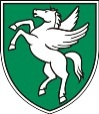 OBČINA ROGAŠKA SLATINAOBČINA ROGAŠKA SLATINAOBČINA ROGAŠKA SLATINAIzletniška ulica 2, 3250 Rogaška SlatinaIzletniška ulica 2, 3250 Rogaška SlatinaIzletniška ulica 2, 3250 Rogaška SlatinaT: 03 81 81 700T: 03 81 81 700F: 03 81 81 724F: 03 81 81 724E: obcina@rogaska-slatina.siE: obcina@rogaska-slatina.siwww.rogaska-slatina.si-Zadeva:VLOGA O ZAINTERESIRANOSTIVLOGA O ZAINTERESIRANOSTIVLOGA O ZAINTERESIRANOSTIVLOGA O ZAINTERESIRANOSTIŠt.Firma  in sedež partnerja v skupni ponudbi123